Анализ анкетирования 22.12.2022 г.Анкета школьника «Удовлетворённость школьным питанием» (заполняется вместе с родителями)В анкетировании участвовало 48 человек.7.1. Если не нравится, то почему? невкусно готовят                         2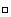  однообразное питание                8 готовят нелюбимую пищу          8 остывшая еда маленькие порции иное _________________________________________________10. Ваши предложения по изменению меню:Меньше молочной продукции, больше разнообразия блюд11. Ваши предложения по улучшению питания в школеИзменить менюВопрос1. Удовлетворяет ли вас система организации питания в школе?да43нет1затрудняюсь42. Удовлетворяет ли вас санитарное состояние школьной столовой?да45нет0затрудняюсь33. Питаетесь ли вы в школьной столовой?48003.1 Если нет, то по какой причине?0004. В школе вы получаетегорячий завтрак0горячий обед02-разовой горячее питание485. Наедаетесь ли вы в школе?да35нет1иногда126. Хватает ли продолжительности перемены для того, чтобы поесть в школе?да48нет0-----------7. Нравится питание в школьной столовой?да30нет1не всегда178. Устраивает меню школьной столовой?да33нет1иногда149. Считаете ли питание в школе здоровым и полноценным?да44нет4-------------